Valdés Leal   Sacrificio de Abraham   780 × 588   Barroco. Sevilla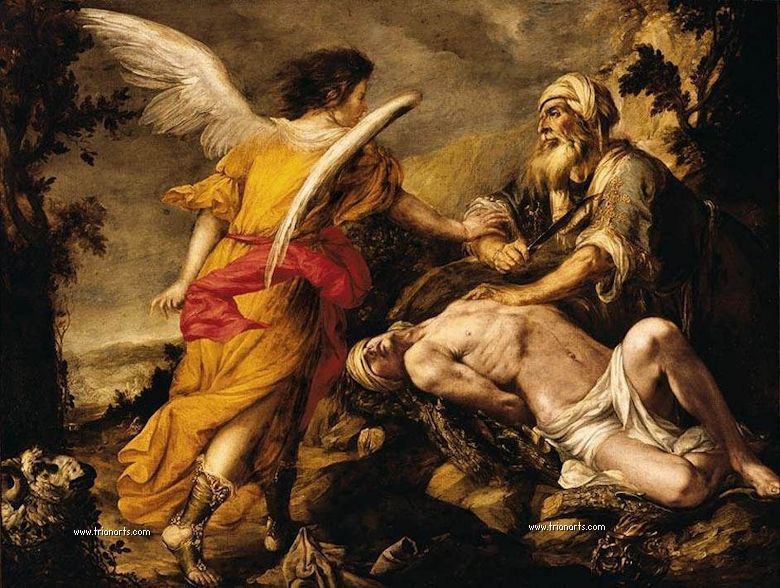 Señor Jesús, sacrificado por la salvación del mundo.Los pintores de todos los tiempos y los artistas y dibujantes siempre recordaron el Sacrificio de Isaac como anuncio y símbolo de tu gran sacrificio en el Calvario.Te doy las gracias por haber puesto en el corazón de los hombres esa idea y esa intuición.Y te pido que me hagas entender que yo también necesito imitar los sacrificios para poder lavar mis culpas y hacerme perdonar por mis errores.Nuecesito tu  ayuda por mis disposiciones y quiero hacer lo posiblepara  imitar  tus sentimientos de purificación y de conversión.Te pido ese apoyo por el honor que merece tu misterio salvador, que a los hombres nos desconcierta, pero a los que te amamos como Salvador y Redentor nos da la seguridad del perdón.Gracias por haber querido que estos sentimientos fueran frecuentes en la humanidad.Valdés Leal. Sevilla. Caída de Jesús en el Viacrucis.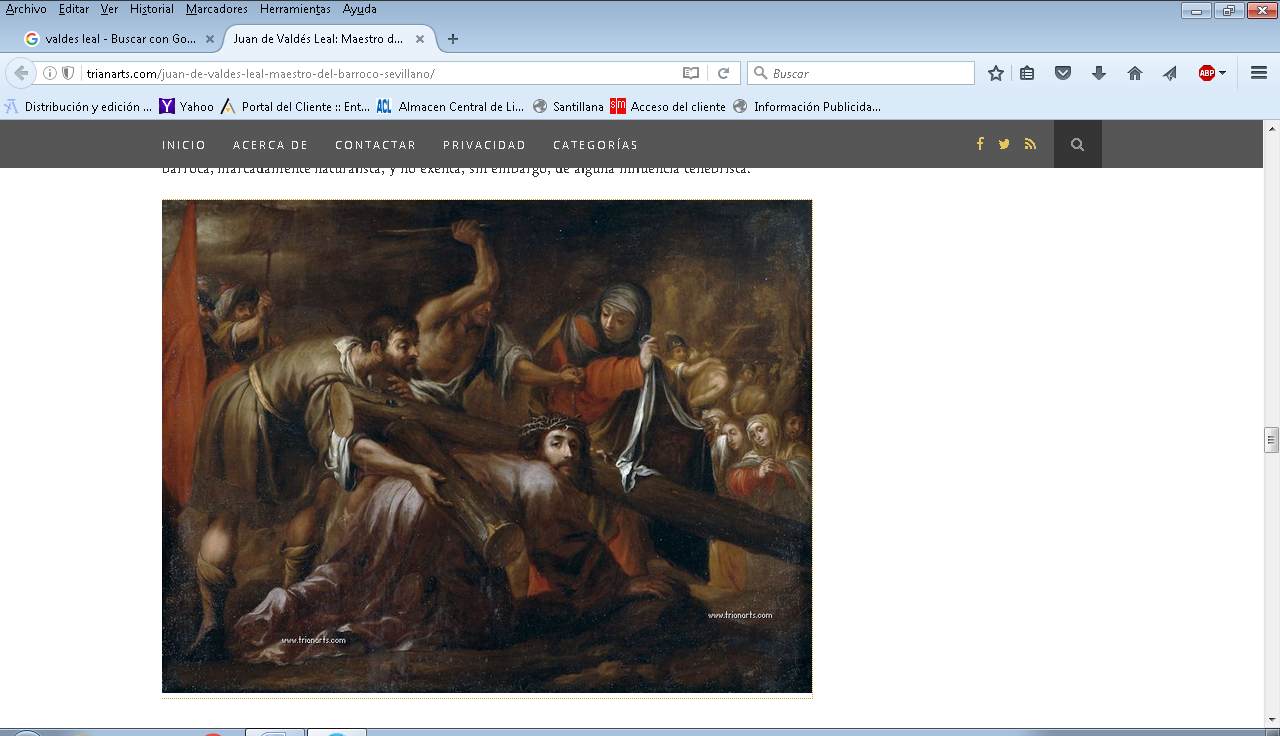 Te pido perdón, Señor Jesús, porque cada caída tuya en el camino del calvario, es un castigo que yo merezco como pecado y sufres como redentor.Yo me tengo que sentir interpelado para arrepentirme de las caídas  mias, pues me olvido de hacer referencia al sufrimiento que te doy por no ser capaz de resistir las tentaciones.Enséñame a imitar y desear tu fortaleza, puesto que te levantabas para seguir adelante, a pesar de tus sufrimientos y del castigo que te daban los verdugos que te llevaban a la muerteTe pido  que me perdones  cuando yo me hundo en la cobardía y me resigno a seguir caídosin hacer esfuerzos para reparar mis debilidades.Te pido que seas comprensivo con mis errores y pecados y con el olvido malvado que tengo de tus ejemplos y de tus sufrimientos.Valdes Leal.  San Sebastián.  SevillaDos versiones del pintor sobre el santo. Colecciones particulares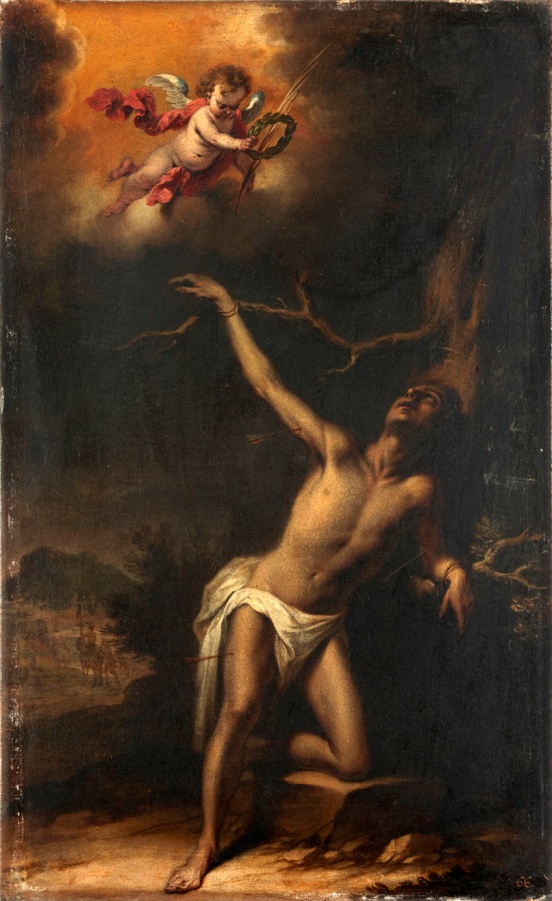 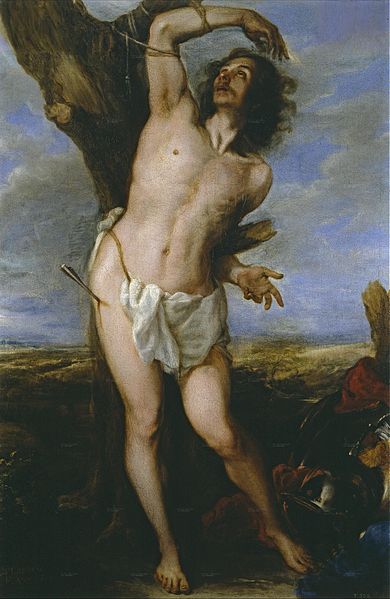 La fortaleza cristiana tiene que apoyarse en la gracia de Dios, como aconteció con el soldado Sebastián, condenado a muerte por no haber querido sacrificar a los ídolos, siendo valeroso soldado imperial.El martirio inicial al ser condenado a morir asaetado le dio posibilidades de escapar de la primera condena y suplicio.Pero con disposición y valor impresionantes le llevaron a volver a ser entregado a los verdugos y a terminar dando la vida por el Señor Jesús, al que amaba con decisión.Ojala Dios conceda que todos los hombres nos hagamos capaces de esa valentía y nuestro cristianismo sea lo suficientemente fuerte para resistir todas las adversidades sin cobardías ni debilidades.Dios lo quiera así y el Señor Jesús nos mantenga firmes en tal disposición.Valdés Leal. La Anunciación de María como MadreSevilla. Oleo  con pintura.  529 × 70  Sevilla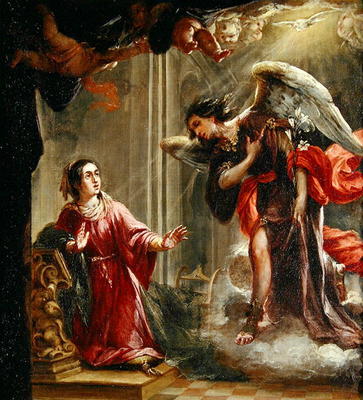 Santísima Virgen MaríaTe felicito de todo corazónya que el ángel Gabriel te saluda como llena de graciay te anuncia que has sido designada para ser la Madre del Señorel cual baja del cielo para salvar a todos los hombres.Todos los cristianos han  saludado siempre tu humildad y tu sencillezal mismo tiempo que tu  dignidad de Madre de Dios.Me uno a todas las felicitaciones que en la Historiate han dado tus fieles hijos.  Y te pido que nos ayudes a los hombres frágiles a conocer tu grandeza y a imitar tus virtudesLa Inmaculada Concepción con San Felipe y Santiago,óleo de Juan De Valdés Leal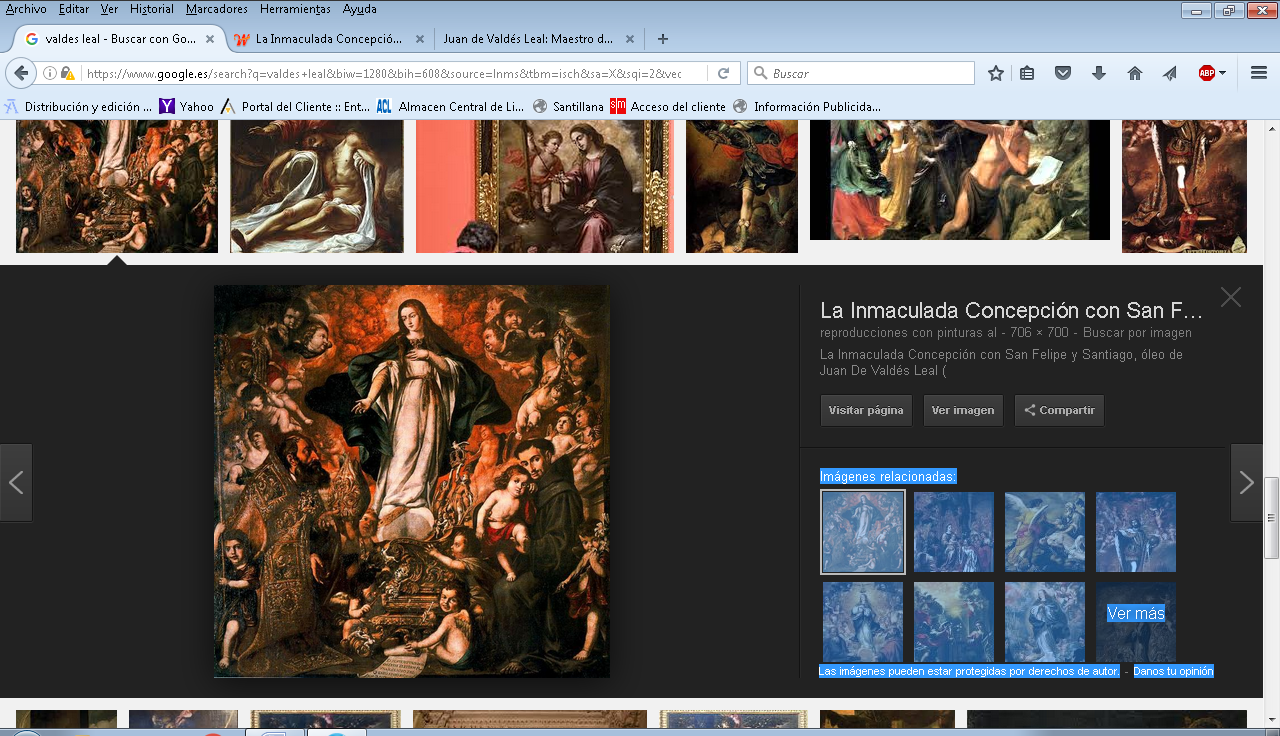 En el estilo sevillanocon los adornos y los peculiares coloridosde los pintores que recuerdanque tuviste el singular privilegiode haberte librado del pecado original,yo te bendigo María Madre y Señora Reina del cielo Eres la madre purísima que nunca machó su almacon pecados personales con vicios y sombras, con el pecado inicial de todos los hombres.Eres la más singular de las criaturas Y por eso te admiramos y te pedimos que intercedas por nosotros para que tu Hijo Jesús tenga misericordia y nos ayude a caminar con seguridad por una vida que nos lleve a unirnos contigo en el cielo.